                                       Zlatnická ul. 186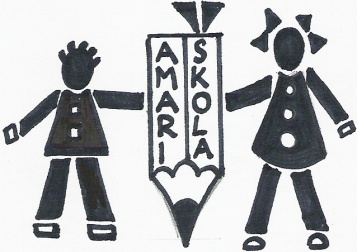 			č. tel.: 476 118 195/č. fax: 476 118 243			Email: zs5most@volny.cz			www.volny.cz/zs5most			IČO 49872265Základní škola, Most, Zlatnická 186, příspěvková organizace  __________________________________________________PŘIHLÁŠKA K ZÁVĚREČNÝM ZKOUŠKÁM V KURZU PRO ZÍSKÁNÍ ZÁKLADNÍHO VZDĚLÁNÍVyplní uchazeč nebo zákonný zástupce uchazečeV Mostě dne:  …………………………..                  	…………………...……………….								           podpis uchazeče nebo             zákonného zástupcePřílohy pro uchazeče se státním občanstvím ČR:1) vysvědčení z posledního úspěšně absolvovaného ročníkuPřílohy pro cizí státní příslušníky:1) dokument dokládající oprávněnost pobytu na území ČR2)úředně ověřený překlad posledního vysvědčení, pokud vzdělávání neprobíhalo v české škole PŘÍJMENÍ A JMÉNO UCHAZEČEPŘÍJMENÍ A JMÉNO UCHAZEČEDATUM NAROZENIRODNÉ ČÍSLOMÍSTO NAROZENÍ (STÁT)MÍSTO NAROZENÍ (STÁT)STÁTNÍ OBČANSTVÍSTÁTNÍ OBČANSTVÍADRESA TRVALÉHO BYDLIŠTĚADRESA TRVALÉHO BYDLIŠTĚADRESA PRO DORUČOVÁNÍ PÍSEMNOSTÍ – uvádějte, pokud se nezasílají na adresu trvalého bydliště uchazečeADRESA PRO DORUČOVÁNÍ PÍSEMNOSTÍ – uvádějte, pokud se nezasílají na adresu trvalého bydliště uchazečeTelefon (e-mail) uchazečeTelefon (e-mail) uchazečeJméno zákonného zástupce v případě mladistvého žákaJméno zákonného zástupce v případě mladistvého žákaTelefon zákonného zástupce v případě mladistvého žákaTelefon zákonného zástupce v případě mladistvého žákaE-mailová adresa zákonného zástupce v případě mladistvého žákaE-mailová adresa zákonného zástupce v případě mladistvého žáka